Anleitung für Intrakey Bei https://security.th-wildau.de:8080/$/ mit Hochschuldaten einloggen. 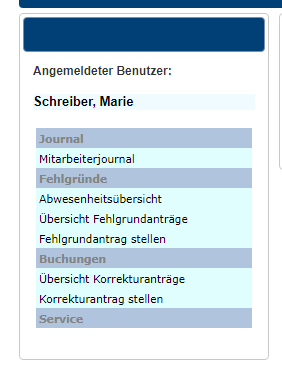 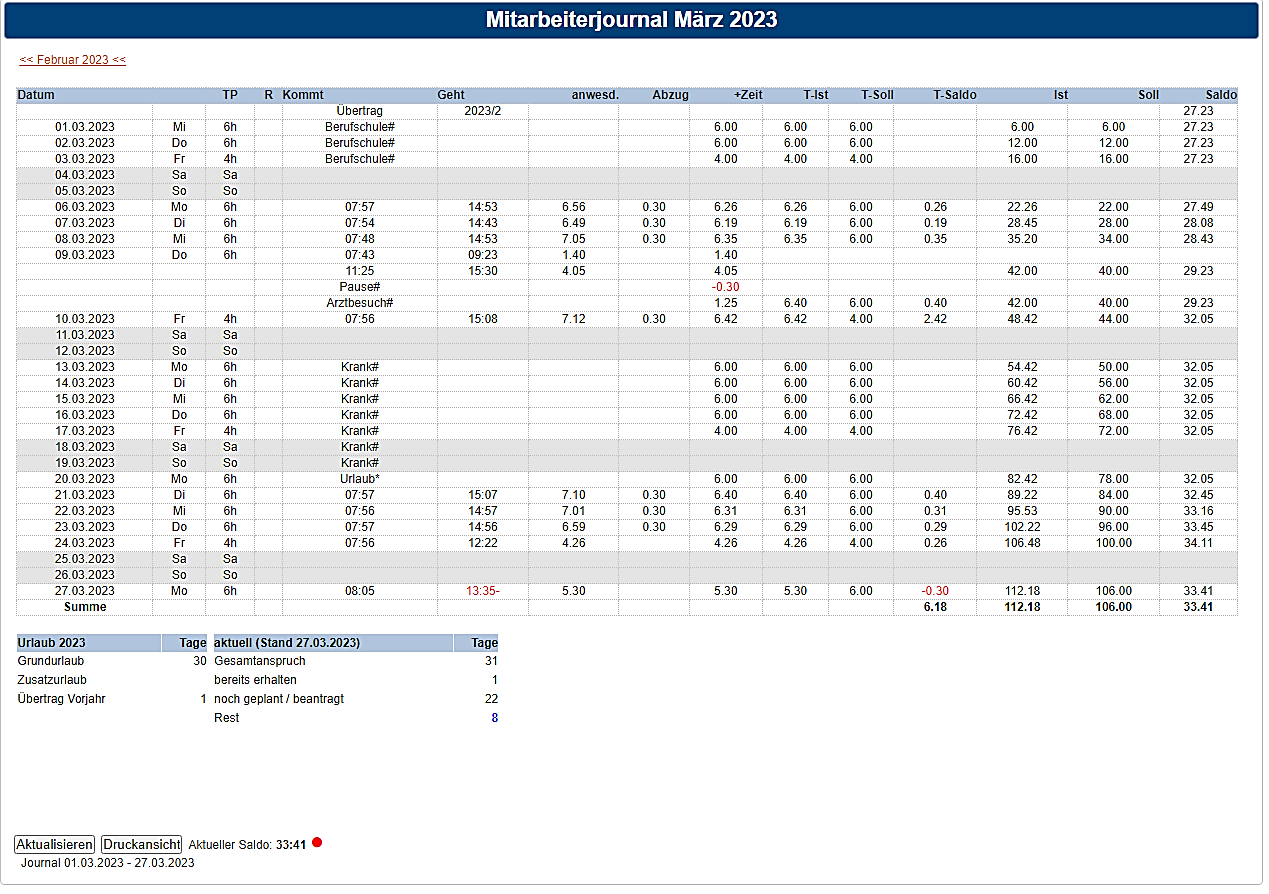 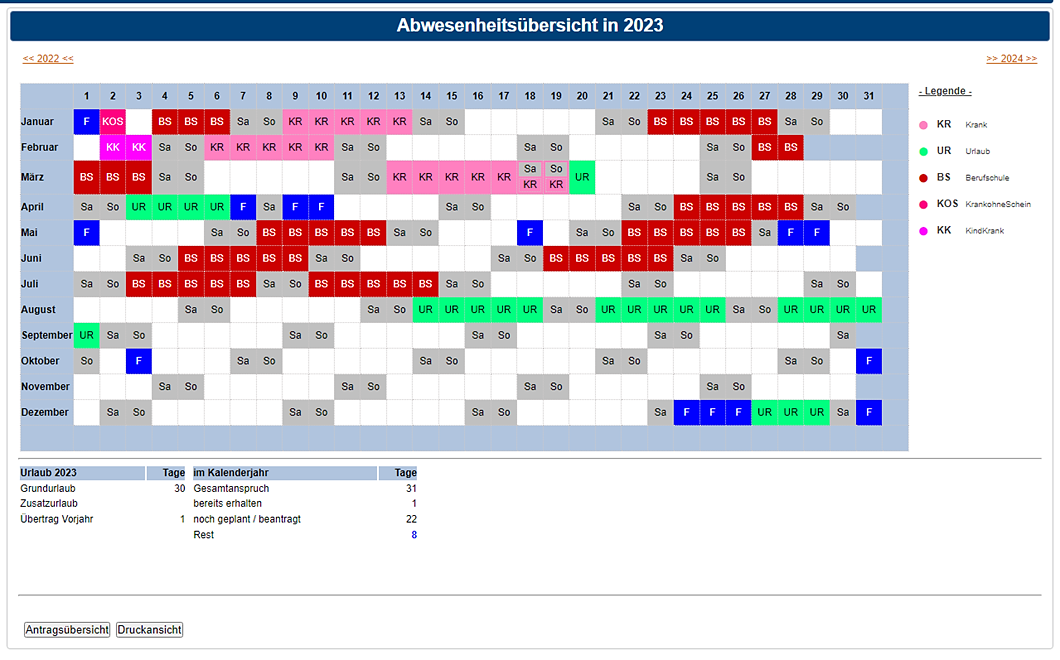 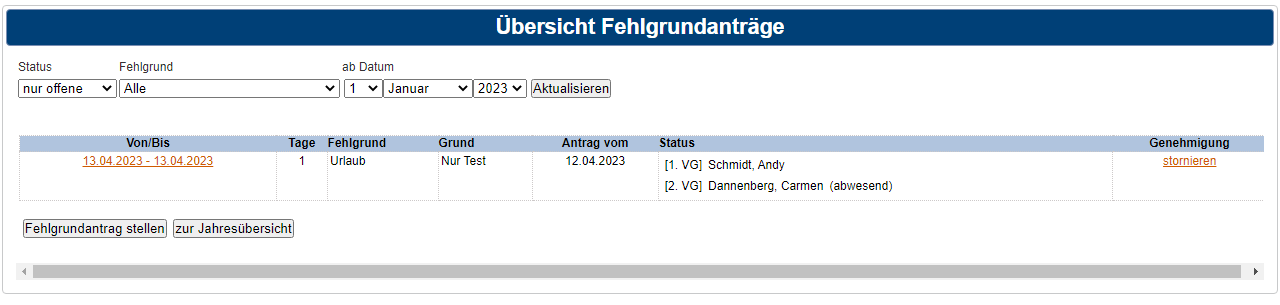 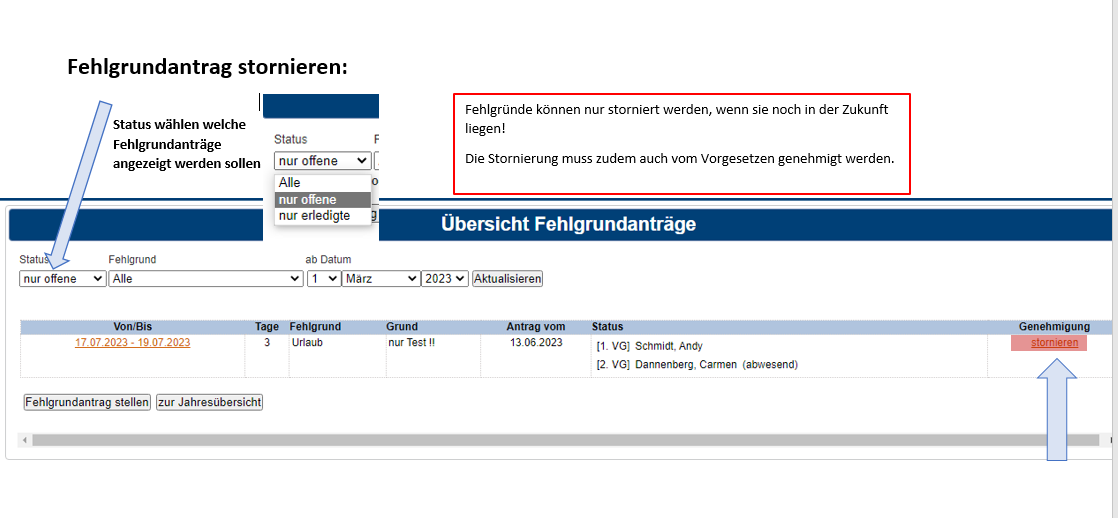 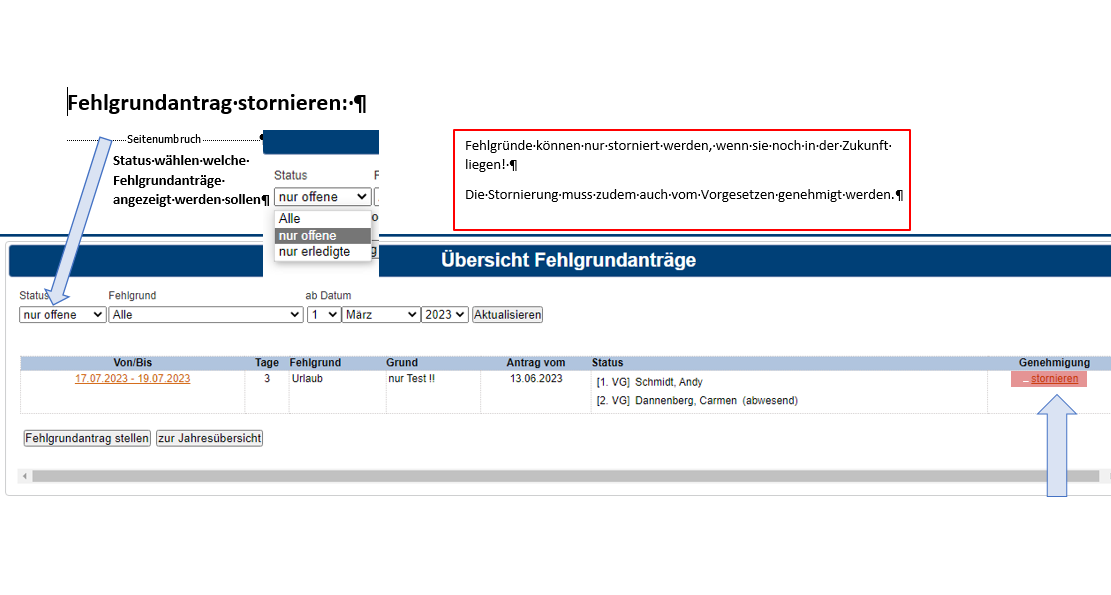 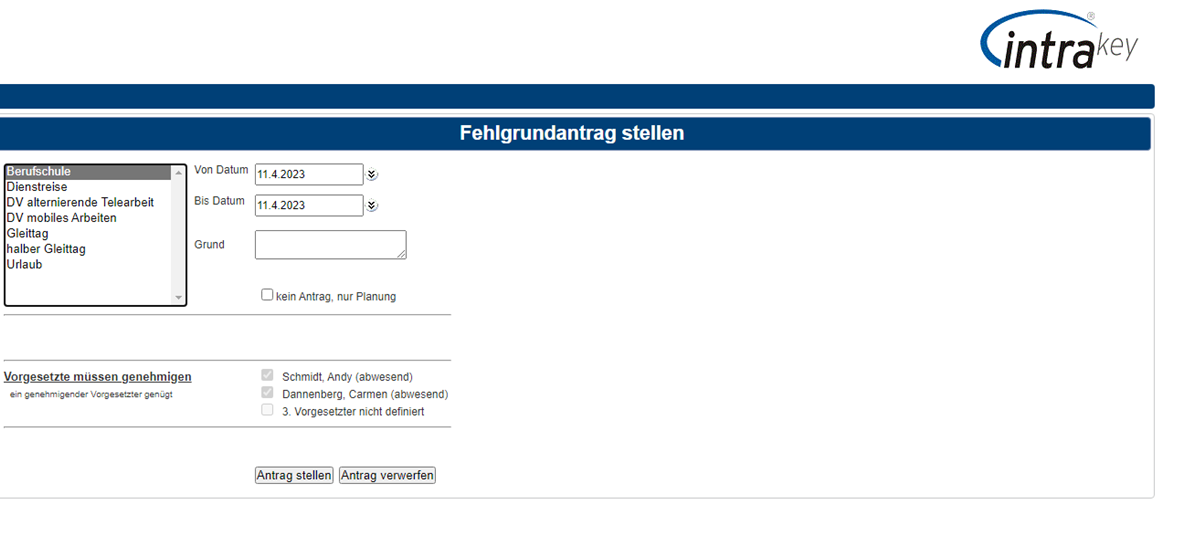 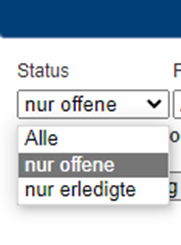 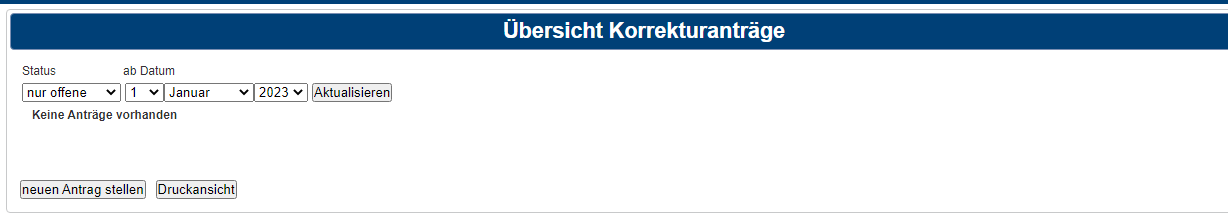 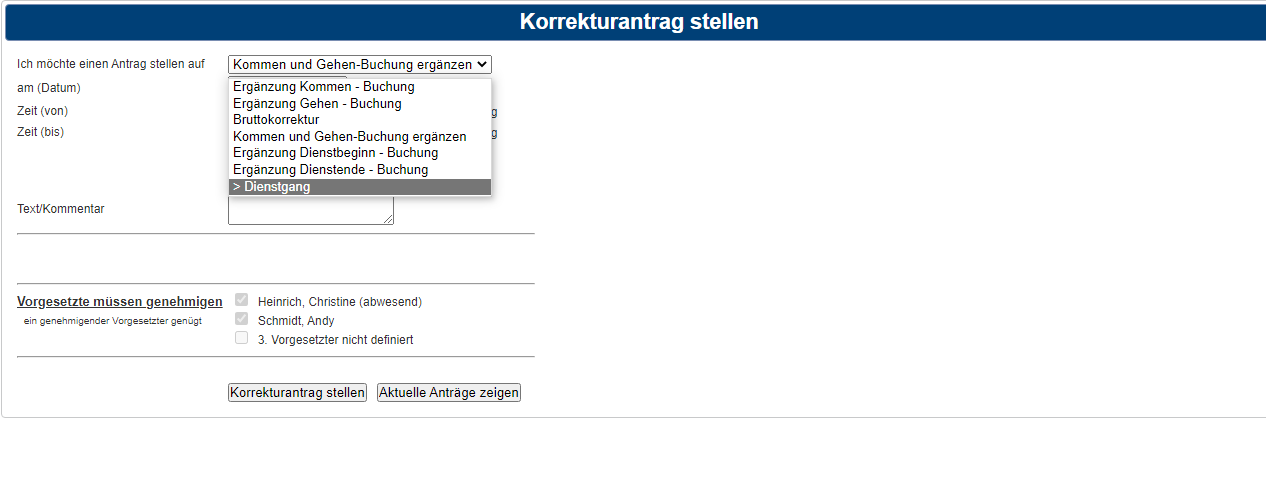 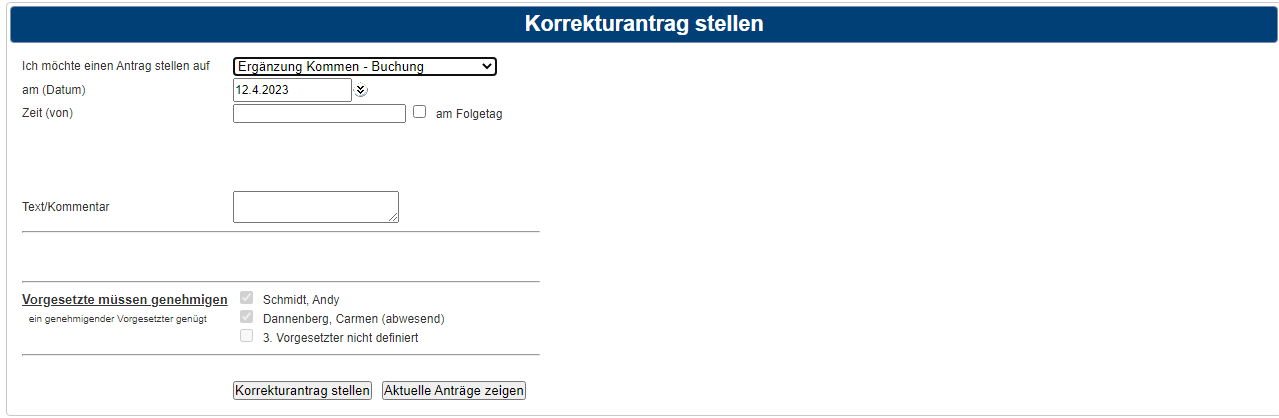 Bruttokorrektur: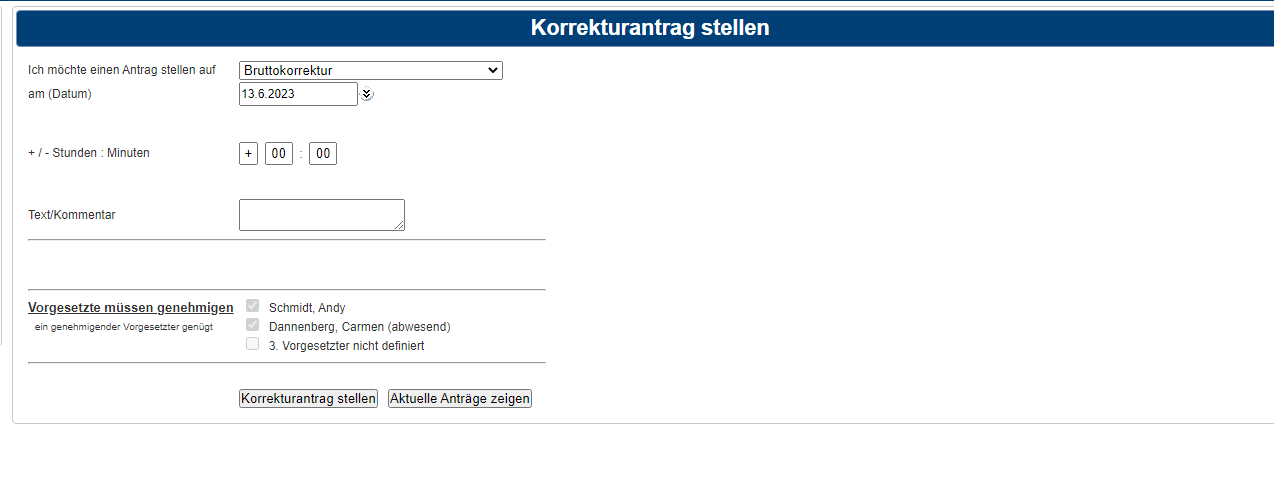 